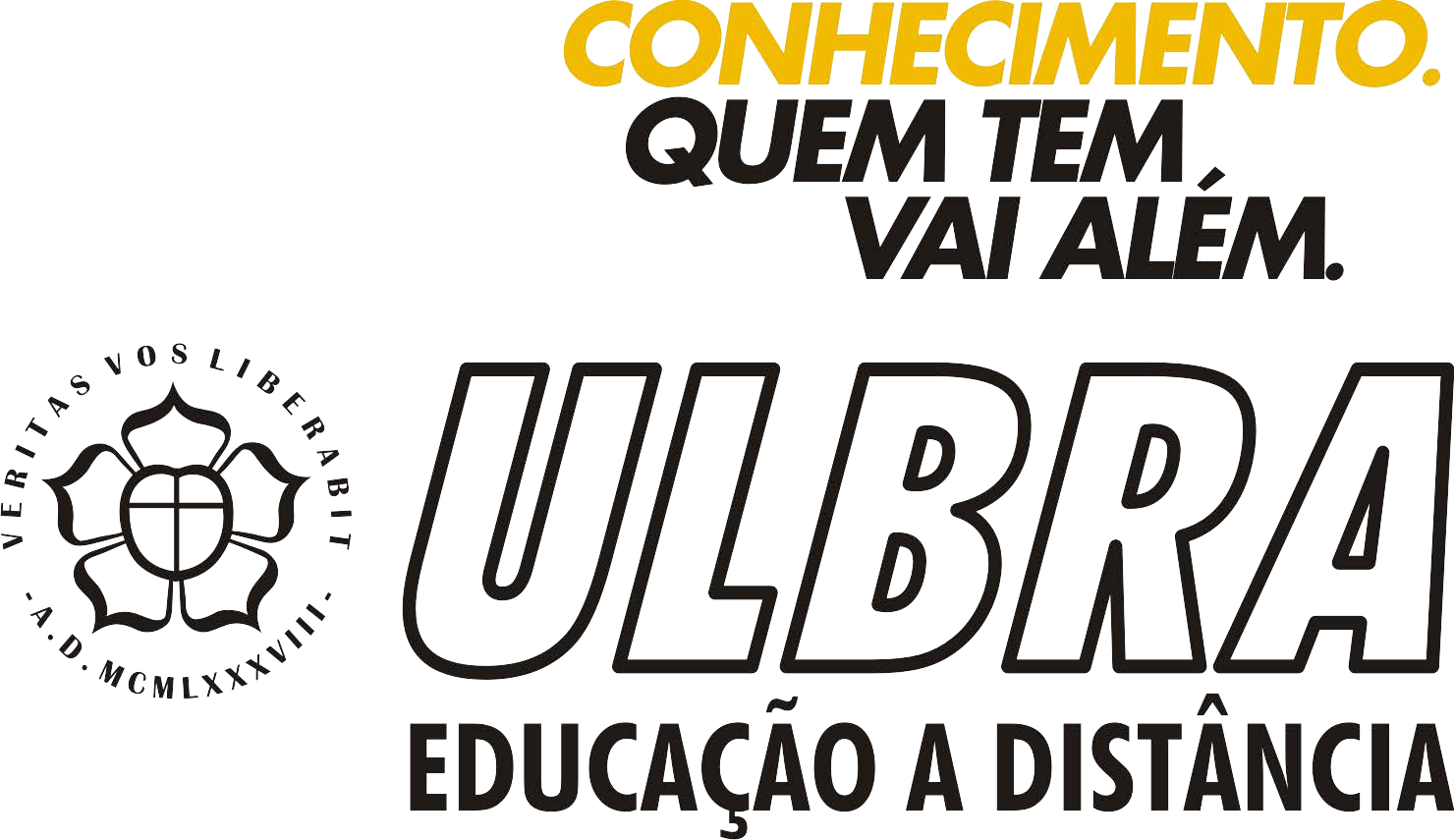 EMENTAS DAS DISCIPLINASCURSO EDUCAÇÃO A DISTÂNCIA EAD DE GESTÃO DE RECURSOS HUMANOSGESTÃO DE PESSOASCompetênciasDesenvolver tarefas operacionais e específicas na área de gestão, com inovação, agilidade, iniciativa e autonomia.Executar suas atribuições dentro da área com inovações e aplicações práticas e objetivas, multiplicando seus conhecimentos nas organizações; Definir e aplicar as funções dentro dos subsistemas de Recursos Humanos.HabilidadesIdentificar e desenvolver os aspectos teóricos e práticos caracterizando o papel do profissional desempenhando suas atividades, dividindo, organizando e reestruturando o trabalho nesta área dentro da Gestão.Bases TecnológicasConceitos de administração de Recursos Humanos e sua evolução nas organizações. Os sistemas da administração e gestão das pessoas, das relações com a sociedade e suas negociações. Subsistemas de Administração de Recursos Humanos, Provisão, Recrutamento, Seleção, Treinamento, Desenvolvimento e Sistemas de Remuneração.COMUNICAÇÃO E EXPRESSÃOCompetênciasIdentificar o processo de comunicação e seus mecanismos relacionados à prática da leitura, da reflexão e da produção de textos assimilando informações e utilizá-las em contextos variados Discutir as diversas formas de comunicação nas relações interpessoais; Compreender e relacionar a importância da comunicação no ambiente de trabalho; Aplicar adequadamente as estruturas lingüísticas (ortografia, sinais de pontuação, acentuação, crase, concordância e pronomes) em produções textuais; Ler, produzir e analisar, criticamente diferentes tipos de textos, discursos e correspondências voltadas para área técnica e administrativa.HabilidadesDetectar as diversas formas de comunicação nas relações interpessoais; Compreender as relações no ambiente de trabalho; Habilitar-se para o conhecimento de termos administrativos; Produzir textos focalizados nos contextos empresariais ; Conceber nas organizações para a elaboração de todos os documentos com redação clara e objetiva; Identificar em textos diversos, os níveis e variantes lingüísticos; Identificar os conceitos fundamentais do ato da comunicação, o modo como se processa a comunicação e seus mecanismos; Relacionar funções da linguagem aos elementos da comunicação;Fazer relatórios para o gestor conduzir suas reuniões técnicas; Preparar anais para seminários, WorKshop , relato de cases nas empresa.Bases TecnológicasA disciplina remete ao estudo da língua portuguesa como instrumento indispensável à comunicação e a produção de textos, necessárias ao desenvolvimento da expressão escrita e oral através do uso da língua como sistemas de signos e estilos de redação na área empresarial. Produção de cartas e relatórios gerenciais.Habilitação para os diferentes estilos de redação.CULTURA RELIGIOSACompetênciasPerceber o ser humano em sua dimensão espiritual, valorizando sua relação com Deus e com seus semelhantes.HabilidadesCompreender o fenômeno religioso e percebê-lo como fator determinante na formação da identidade e da percepção de realidade de um indivíduo e da sociedade;Analisar as principais formas de religiosidade do Brasil e do Mundo;Analisar	os	principais	fatos	da	história	da	Igreja	Cristã	e	suas conseqüências;Valorizar o ser humano, reconhecendo a cada indivíduo como alguém único por isto especial;Compreender	a	confessionalidade	da	instituição	como	proposta	para efetivação de uma sociedade ética-cristã;Apreender a visão ética cristã das interações humanas, valorizando sua aplicação na vivência humana.Bases TecnológicasVisão global da importância do fenômeno religioso e suas implicações na formação do ser humano e da sociedade, através do conhecimento, análise e pesquisa das principais religiões universais e pela reflexão crítica dos valores humanos, sociais, éticos e espirituais, legados pelo cristianismo à civilização ocidental.GESTÃO EMPRESARIALCompetênciasConhecer, identificar e comparar as diversas formas de organização; Compreender e ser potencialmente capaz de utilizar as variáveis, funções (essenciais e operacionais) e ferramentas da administração para atuar ou qualificar	sua	atuação	como	gestor	de	uma	empresa	ou	unidade empresarial. Conhecer, compreender e ser potencialmente capaz de utilizar as competências essenciais da gestão, promoção de mudança e a inovação na empresa contemporânea.HabilidadesCriticar as variáveis, funções (essenciais e operacionais), ferramentas e contextos da realidade empresarial da gestão e suas potencialidades,Identificar	para	trabalhar	as	competências	essenciais,	o	papel	da estratégia, da mudança e da inovação na gestão contemporânea.Identificar o funcionamento das áreas da organização: Recursos Humanos, Marketing, Produção, Logística e Finanças.Definir e aplicar as funções principais da gestão.Bases TecnológicasConceitos essenciais da gestão empresarial, buscar a compreensão das diversas variáveis que compõem o processo administrativo, o desenvolvimento de capacidade crítica na análise das principais funções das organizações e a percepção da sua importância para o alcance da efetividade administrativa em um ambiente globalizado;Competências necessárias ao gestor e o papel da mudança e da inovação na gestão empresarialMATEMÁTICA EMPRESARIALCompetênciasResolver problemas utilizando as ferramentas da matemática financeira, comercial e funções elementares.HabilidadesResolver cálculos de porcentagem, lucro e prejuízo; Calcular juros simples e compostos;Calcular taxas, capitalização de depósitos e amortizações; Construir e interpretar os gráficos de funções de 1º e 2º graus; Modelar cenários simples por funções de 1º e 2º graus.Bases TecnológicasPorcentagem: conceito; operações de venda que utilizam porcentagem. Juros simples: conceito; fórmulas para cálculo do juro e do montante. Juros Compostos: conceito; cálculo do montante, do capital, da taxa e do prazo. Taxas equivalentes; taxas efetivas e nominais. Descontos Simples: desconto racional e desconto comercial. Séries Uniformes de Pagamentos.EDUCAÇÃO EMPRESARIALCompetênciasDesenvolver	ações	de	capacitação	de	profissionais	socialmente responsáveis.Definir áreas de atuação e capacitação empresarial e profissional Proporcionar	formação	e  educação	para	a	capacitação profissional e melhoria do desempenho profissional.HabilidadesIdentificar e desenvolver áreas de capacitação e educação empresarial; Desenvolver formação profissional e competências para as Empresas.Bases TecnológicasConceitos de Educação e Empresas, Organizações. Conceitos de Capacitação ProfissionalSistemas de Educação Profissional e Desenvolvimento para o Trabalho.FUNDAMENTOS DA ECONOMIACompetênciasIdentificar os fatos econômicos e compreender o funcionamento das economias de mercado, do ponto de vista da Ciência Econômica.Demonstrar uma visão com aplicabilidade para o desenvolvimento dos valores econômicos nas organizações.HabilidadesCompreender os principais aspectos da realidade econômica e conhecer o mercado de bens e serviços, de fatores, monetário e cambial, entre outros, do ponto de vista da teoria micro e macroeconômica atual.Bases TecnológicasIntrodução Geral às Ciências Econômicas;A organização e o funcionamento das economias de mercado; As principais leis e teorias econômicas;As questões micro e macroeconômicas da atualidade.FUNDAMENTOS DA CONTABILIDADECompetênciasAnalisar aspectos do patrimônio, demonstrações contábeis para fornecer subsídios para a tomada de decisão dos gestores.HabilidadesIdentificar	informações	e	contas	que	indicam	a	situação	patrimonial empresarial com visão crítica e construtivista dos aspectos patrimoniais.Bases TecnológicasDesenvolvimento do enfoque genérico e específico de todos os aspectos do patrimônio EmpresarialEstudo, controle, registro e análise básica do patrimônio, possibilitando oferecer informações sobre as variações patrimoniais e seus resultados nos negócios.SISTEMAS DE INFORMAÇÕES GERENCIAISCompetênciasValorizar e aplicar com base na identificação, analise e gerenciamento das informações que possibilitem a gerência a integração da organização. Perceber o relacionamento do fluxo de informações na organização de forma que sirvam de base para a tomada de decisão. Conhecer o ambiente tecnológico e as principais ferramentas de TI.HabilidadesIdentificar e desenvolver sistemas de informação nas organizações; ter o conhecimento técnico-científico, capacidade, discernimento e competência técnica para utilizar os recursos de informação na empresa, levando em conta as necessidades, prioridades e a estratégia da organização; - ter a capacidade de reconhecer e analisar os processos da organização, os seus fatores críticos de sucesso bem como desenvolver uma visão sistêmica.Bases TecnológicasIdentificação das informações e respectivo fluxo existente nas organizações; Necessidade, utilidade e aproveitamento de informações na gerência; Integração sistêmica das comunicações no processo de gestão.MARKETING CORPORATIVOCompetênciasA presente disciplina oferece um aprendizado teórico e se propõe a uma investigação dos conceitos e fundamentos de gestão de marketing, bem como aplicação prática destes conceitos nas organizações. No final da disciplina o aluno deverá ser capaz de identificar empresas que utilizam a gestão de marketing como recurso estratégico a serviço do seu crescimento, desenvolvimento e competitividade mercadológica.HabilidadesUsar conhecimentos, competências, habilidades, senso investigativo e crítica para analisar organizações que criam valor através do marketing, cultivando clientes por meio da criação, comunicação e fornecimento de valor superior aos seus clientes.Bases TecnológicasConceitos essenciais do marketing, variáveis que compões o marketing corporativo; conceito e variáveis; ambientes mercadológicos; mercados  alvo e segmentação; estratégias de marketing; programas e planos de marketing; avaliação e controle de marketing. Marketing no séc. XXIEMPREENDEDORISMO E PLANEJAMENTOCompetênciasPromover e desenvolver o espírito empreendedor;Buscar o desenvolvimento das características do empreendedorHabilidadesSaber utilizar as ferramentas do seu perfil na inserção de novos negócios, produtos e serviçosAnalisar as melhores opções de negócios;Saber quando empreender no seu local de trabalho ou quando abrir seu próprio negócio;Diferenciar seu perfil: cabeça de dono ou de funcionário.Bases TecnológicasConceito, importância e perfil do empreendedor; Mercado: O que fazer? Passos de identificação do mercado; mercados emergentes e mercados globais; Vantagens e desvantagens de ser empreendedor; oportunidades de negócios, indicadores de sucesso, atividades de alta alavancagem. Característica: planejamento e monitoramento sistemático; Plano de negócios.Relações Trabalhistas e Sindicais CompetênciasIdentificar a organização como um grupo estruturado de seres humanos com múltiplas relações entre si , proporcionando condições teóricas e práticas para administração de pessoas;Compreender como as Transformações nos Sistemas Produtivos afetam e afetaram as Relações Trabalhistas e Sindicais;Compreender que fatores permeiam as relações entre Capital e Trabalho; Analisar as características da sociedade brasileira e suas conseqüências, no agravamento do conflito nas Relações de Trabalho;Analisar criticamente a atual prática de gestão das Relações de Trabalho nas organizações;Compreender o funcionamento do subsistema de relações de trabalho na área de Recursos Humanos e nas organizações;Identificar as principais tendências em relação à evolução das Relações trabalhistas e Sindicais no Brasil.HabilidadesDesenvolver uma política de relação trabalhista nas organizaçõesOrganizar atividades específicas para com os funcionários na relação sindicalismo Acompanhar e avaliar as negociações de acordo coletivo Preparação para as mudanças no processo de trabalho.Bases TecnológicasOrigem e evolução histórica do trabalho. Relação capital e trabalho. Conceituação de Relações de Trabalho na sociedade brasileira. Formas de participação dos trabalhadores na empresa. O conflito nas Relações de Trabalho. O sistema Sindical Brasileiro: as funções do sindicato , estrutura e Sindicalismo , evolução histórica. Negociação Coletiva, conceituação, níveis de negociação. A área de Relações Trabalhistas na empresa: papel e atribuições.SEGURANÇA DO TRABALHO E SAÚDE OCUPACIONALCompetênciasAuxiliar na aplicação da segurança do trabalho, dentro das empresas e organizações, como um conjunto de medidas administrativas, técnicas, legais e educativas e, portanto multidisciplinares empregadas na prevenção de acidentes e doenças profissionais.Gerenciar os requisitos, benefícios e dificuldades na implantação e gerenciamento de sistemas de gestão de Segurança do Trabalho envolvendo toda a organização.HabilidadesExercer o entendimento das causas básicas dos acidentes do trabalho devido a fatores pessoais e de trabalho.Entender a importância e responsabilidade da segurança do trabalho na prevenção de acidentes e doenças profissionais.Conhecer a Legislação Trabalhista e Previdenciária relativa à Segurança do Trabalho e Saúde Ocupacional.Bases TecnológicasNoções gerais de Segurança do Trabalho. Evolução histórica da prevenção de acidentes. Acidentes do trabalho e doenças ocupacionais. Atuação dos profissionais de Segurança do Trabalho. Introdução à legislação referente à Segurança do Trabalho. Gerenciamento da Segurança do Trabalho.GESTÃO DA ÁREA PESSOALCompetênciasAplicar os aspectos legais e burocráticos respectivos a área de pessoal; controlar as pessoas ; reestruturar as remunerações e benefícios.HabilidadesIdentificar os processo da área; orientar as pessoas quanto a legislação e benefícios; divulgar e acompanhar as estratégias apropriadas das organizações.Bases TecnológicasO gerenciamento na área de pessoal Empregados / EmpregadoresAspectos Legais e Burocráticos da administração de pessoalRECRUTAMENTO E SELEÇÃOCompetênciasCompreender a captação de pessoas para trazer para a organização excelentes talentos humanos, Identificar os conhecimentos, habilidades e experiências dos profissionais para serem aproveitados nas organizaçõesHabilidadesSelecionar os talentos com perfil profissional e comportamental que se enquadram na empresa; Aplicar os procedimentos cabíveis para o acesso a empresa de profissionais do mercado externo; Utilizar instrumentos e práticas específicas da área de Recursos Humanos, captação de candidatos a um posto de trabalhos.Bases TecnológicasEnfoque de todos os aspectos estratégicos, funcionais e operacionais envolvidos no processo de recrutamento e seleção. Recrutamento - definição e Objetivos. Tipos de recrutamento, veículos de recrutamento, vantagens e desvantagens. Seleção - Definição e objetivos, entrevistas, testes, dinâmicas de grupos, vantagens e desvantagens. Descrição das tendências atuais com estudos específicos de casesPLANEJAMENTO E EXECUÇÃO DE PROJETOS NA GESTÃO DE PESSOALCompetênciasIdentificar os modelos de Planejamento e Execução de Projetos na Gestão Pessoal, tomando decisões sobre os planos estratégicos da empresa.Analisar as novas tendências e perspectivas. Identificar e interpretar projetos, relatórios , manuais envolvendo a Gestão de Pessoal. Capacitação para elaborar estratégias, gerenciar novas políticas de trabalho para atingir as necessidades das organizações .HabilidadesAvaliar os projetos para serem implementados nas organizações; Selecionar os aspectos a serem desenvolvidos nos projetos; Elaborar rotinas e métodos específicos para a execução dos projetos; Trabalhar projetos , relatórios , manuais dentro da área que procedem para a implantação. Gerenciar as políticas de processos de tomada de decisão.Bases TecnológicasPlanejamento estratégico de pessoas na organização; Análise das potencialidades na Organização;Gestão por competências;Desenvolvimento de conhecimentos ao quadro de pessoas; Direcionando os temas para planejamento e execução de projetos na prática nas organizações.PROGRAMAS DE REMUNERAÇÃO E BENEFÍCIOSCompetênciasCompreender como as principais transformações do mundo do  trabalho irão modificar os processos atuais de RH , incluindo o processo de remuneração e o perfil dos profissionais de RH ; Destacar a importância e os objetivos da Gestão da Remuneração no contexto empresarial ( alinhamento com a estratégia organizacional) ; Compreender a relação do processo de remuneração com os demais sub-processos de RH; Definir os parâmetros para uma Política de Cargos e Salários ; Identificar o modelo de Plano de Benefícios mais adequado para as necessidades estratégicas de cada organização; compreender os cuidados necessários para a implementação de um novo sistema de remuneração.HabilidadesElaborar plano de Gestão de Remuneração e Benefícios, acompanhar a execução dos projetos instituídos, pesquisar e implantar novos sistemas de remuneração e benefícios. Avaliar uma proposta de downsizing.Bases TecnológicasEnfoque da política de cargos e salários e a sua performance institucional; As estratégias, as operações e o funcionamento da folha de pagamento e a respectiva política de remuneração;As mudanças no mercado e a remuneração flexível; Programas de downsizing;Enfoque de todos os aspectos estratégicos, funcionais e operacionais envolvidos na carteira de benefícios ;Enfoque dos benefícios obrigatórios e opcionais, bem como do marketing para a imagem da organização, em função do seu plano de benefícios.TEORIA E PRÁTICA DE GRUPOCompetênciasCapacidade de análise e leitura das realidades grupais institucionais;Compreender a função do Grupo no processo de mudança organizacional;Desenvolver projetos de intervenção grupal nas suas diversas etapas, frente aos mais diversos contextos organizacionais;Propiciar aprendizagem de exercícios vivenciais de trabalho em equipe;Compreender os efeitos da cooperação e da competição nos grupos;Capacidade para catalisar os esforços grupais, visando atingir objetivos organizacionais.HabilidadesDesenvolver habilidades para ajudar os membros do grupo, dar e receberfeedback;Desenvolver habilidade para ajudar o grupo na solução de seus problemas; Identificar formas de desenvolver um clima de crescimento tanto para os membros do grupo como para crescimento do líder. Desenvolver técnicas e metodologias que poderão utilizar para interferir nas relações sócias dos grupos em que atuam.Bases TecnológicasFenômenos relacionados à dinâmica de funcionamento de grupos, em especial nas empresas. Análise da dinâmica grupal nas instituições e dos princípios que regem o seu funcionamento. Dinâmica e gênese de grupos. Abordagem dos elementos constitutivos das habilidades interpessoais no contexto organizacional.TEORIA E PRÁTICAS DE GRUPOCompetênciasCapacidade de análise e leitura das realidades grupais institucionais;Compreender a função do Grupo no processo de mudança organizacional;Desenvolver projetos de intervenção grupal nas suas diversas etapas, frente aos mais diversos contextos organizacionais;Propiciar aprendizagem de exercícios vivenciais de trabalho em equipe; Compreender os efeitos da cooperação e da competição nos grupos;Capacidade para catalisar os esforços grupais, visando atingir objetivos organizacionais.HabilidadesDesenvolver habilidades para ajudar os membros do grupo, dar e receberfeedback;Desenvolver habilidade para ajudar o grupo na solução de seus problemas; Identificar formas de desenvolver um clima de crescimento tanto para os membros do grupo como para crescimento do líder Desenvolver técnicas e metodologias que poderão utilizar para interferir nas relações sócias dos grupos em que atuam.Bases TecnológicasFenômenos relacionados à dinâmica de funcionamento de grupos, em especial nas empresas. Análise da dinâmica grupal nas instituições e dosprincípios que regem o seu funcionamento. Dinâmica e gênese de grupos. Abordagem dos elementos constitutivos das habilidades interpessoais no contexto organizacional. Atividades práticas.RESPONSABILIDADE SOCIAL E QUALIDADE DE VIDACompetênciasDespertar para a responsabilidade social externa e interna como estratégia para o desenvolvimento da gestão de pessoas. Observar ambientes de trabalho, oportunizar o treinamento cooperativo. Oportunizar com que o aluno consiga transferir estes conhecimentos adquiridos, convertendo-o em ações na empresa, movimentos nas equipes de trabalho e atitudes na sociedade brasileira.HabilidadesElaborar e desenvolver projetos sociais com base no tema escolhido pelo participante para linha específica de busca do saber teórico e prático. Refletir sobre as organizações e responsabilidades com as suas partes interessadas (stakeholders). Desenvolver o lado humano das organizações. Dimensionar através de pesquisa a realidade do clima organizacional e da qualidade de vida no trabalho das organizações.Bases TecnológicasProblemas Sociais. Responsabilidade Social. Perspectiva Histórica. Conceito.Responsabilidade	Social	Interna	e	Externa.	Papel	do	RH	na Responsabilidade Social;Certificações	Sociais.	Balanço	Social.	Marketing	Social.	Retorno Social;Check-list das ações sociais nas empresas;Recursos humanos como fator de competitividade. A hierarquia das necessidades de Maslow. A teoria dos fatores de Herzberg;Conceitos de motivação. Concepções sobre o trabalho. Clima organizacional. Relações humanas no trabalho. O lado humano no mundo dos negócios. Qualidade de vida no trabalho;Elaboração de projetos sociais;Desenvolvendo pessoas e empresas socialmente responsáveis. Implantação de políticas sociais nas empresas.RESPONSABILIDADE SOCIAL E QUALIDADE DE VIDA NO TRABALHOCompetênciasDespertar para a responsabilidade social externa e interna como estratégia para o desenvolvimento da gestão de pessoas. Observar ambientes de trabalho, oportunizar o treinamento cooperativo. Oportunizar com que o aluno consiga transferir estes conhecimentos adquiridos, convertendo-o em ações na empresa, movimentos nas equipes de trabalho e atitudes na sociedade brasileira.HabilidadesElaborar e desenvolver projetos sociais com base no tema escolhido pelo participante para linha específica de busca do saber teórico e prático. Refletir sobre as organizações e responsabilidades com as suas partes interessadas (stakeholders). Desenvolver o lado humano das organizações. Dimensionar através de pesquisa a realidade do clima organizacional e da qualidade de vida no trabalho das organizações.Bases TecnológicasProblemas Sociais. Responsabilidade Social. Perspectiva Histórica. Conceito. Responsabilidade Social Interna e Externa. Papel do RH na Responsabilidade Social;Certificações Sociais. Balanço Social. Marketing Social. Retorno Social; Check-list das ações sociais nas empresas;Recursos humanos como fator de competitividade. A hierarquia das necessidades de Maslow. A teoria dos fatores de Herzberg;Conceitos de motivação. Concepções sobre o trabalho. Clima organizacional. Relações humanas no trabalho. O lado humano no mundo dos negócios.Qualidade de vida no trabalho; Elaboração de projetos sociais;Desenvolvendo pessoas e empresas socialmente responsáveis. Implantação de políticas sociais nas empresas.GESTÃO DE DESEMPENHO NA ORGANIZAÇÃOCompetênciasPerceber o desenvolvimento das pessoas; elaborar processos para a qualificação e aproveitamento dos talentos na organização; implementar a transformação organizacional.HabilidadesDirecionar o aperfeiçoamento das pessoas.Manter um fluxo contínuo de instruções para a alavancada dos profissionais. Transmitir e desenvolver a capacidade de expansão.Definir critérios específicos e relacionados aos cargos nas empresas.Bases TecnológicasProferir planejamentos e avaliação de pessoas. Critérios para avaliação do desempenhoEstratégias na avaliação humana desenvolvendo a percepção, linguagem e pensamento.AUDITORIA EM RECURSOS HUMANOSCompetênciasDesenvolver questões referentes à Auditoria em Recursos Humanos, relacionando aspectos teóricos e práticos, com situações que envolvam os subsistemas de RH.HabilidadesAplicar conhecimentos adquiridos em sala de aula, destacando a importância do papel do auditor.Bases TecnológicasO processo de auditoria. Subsistemas de Recursos Humanos.Papel do auditor e atuação no mercado de trabalho.PLANEJAMENTO ESTRATÉGICO DE PESSOALCompetênciasSer capaz de planejar a força de trabalho a partir da estratégia da organização, seus objetivos e metas de longo, médio e curto prazo.HabilidadesSaber desenvolver estudos de cenários internos e externos; saber projetar impactos da ação da força de trabalho em relação às metas da organização. Saber aplicar diferentes metodologias de planejamento e de avaliação.Bases TecnológicasImportância do Planejamento Estratégico na Empresa e sua relação com RH. Definição de Negócio e Visão. Definição de Missão. Análise do Ambiente Interno e Externo da Empresa. Identificação de Oportunidades e Ameaças. Fatores Críticos Para o Sucesso. . Formulação de Objetivos. Formulação de Estratégias..Planos de Ação. Indicadores. Modelo Estratégico na Gestão de Pessoas. Gestão de Competências com foco estratégico. Gestão estratégica de Pessoas. DiagnósticoCONSULTORIA E RECURSOS HUMANOSCompetênciasAplicar os aspectos da mudança organizacional que a Consultoria Interna de recursos Humanos traz de benefícios para as organizações modernas.HabilidadesIdentificar os processo de competência para implantação do Processo de consultoria interna RH e acompanhar as estratégias apropriadas das organizações.Bases TecnológicasO Processo de ConsultoriaConsultoria Interna de Recursos HumanosComo se estrutura o processo de Consultoria Interna de RHPROJETO TECNOLÓGICO – RECURSOS HUMANOSCompetênciasConceber, elaborar e estruturar atividades da área de Recursos Humanos. Gerenciar as etapas de formulação, controle e avaliação de todo o processo de desenvolvimento e aplicação de ferramentas de RH, conforme as potencialidades da demanda e cenários de mercado. Reforçar todos os conceitos presentes na gestão moderna de Gestão de Pessoas. Conhecer osobjetivos, estrutura , organização , reuniões técnicas, seminários e eventos nas organizações do ponto de vista social e empresarial . Despertar para o desenvolvimento da gestão de pessoas para a melhoria na organização.Observar ambientes de trabalho, refletindo no mundo do trabalho externo às organizações/instituições.HabilidadesDesenvolver eficazmente as ações de Gestão de Pessoas, compreendendo as dimensões do nível estratégico. Adequar o processo aos diferentes níveis hierárquicos, dando condições para sua concepção e a formulação do plano, sua execução, bem como efetivar sistemas de controle e avaliação. Elaborar e desenvolver as trabalhos e pesquisas de temas específicos e também apresentando os relatórios.Bases TecnológicasPropostas de uma forma contemporânea à articulação da formação com o mundo do trabalho, da produção, das pautas conectadas da vida em sociedade. O planejamento e estratégias de soluções para os problemas relacionadas a Recursos Humanos.